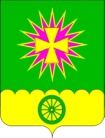 администрациЯ Нововеличковскогосельского поселения Динского районаПОСТАНОВЛЕНИЕот 18.12.2023					                                          № 464станица НововеличковскаяО включении в подраздел 1.3 раздела 1 реестра муниципальной собственности МО Нововеличковское сельское поселение в составе МО Динской район дорог местного значения В соответствии с Федеральным законом от 6 октября 2003 года                                           № 131-ФЗ «Об общих принципах организации местного самоуправления в Российской Федерации», руководствуясь статьями 59, 62 Устава Нововеличковского сельского поселения Динского района, Положением                  «О порядке управления и распоряжения объектами муниципальной собственности Нововеличковского сельского поселения Динского района», утвержденным решением Совета Нововеличковского сельского поселения Динского района от 11 октября 2018 года № 297-66/3, на основании проводимой документарной инвентаризации объектов муниципальной собственности (объекты казны), а также сверки данных, отраженных в реестре муниципальной собственности МО Нововеличковское сельское поселение МО Динской район с данными бухгалтерского учета, согласно актов о приемке выполненных работ от 17 октября 2019 года, 3 декабря 2019 года, муниципального контракта № 30 от 16 октября 2019 года, № 35 от 2 декабря 2019, технических паспортов автомобильных дорог общего пользования муниципального значения, составленных ООО «Спецдоринжиниринг» по состоянию на 1 января 2019 года,  п о с т а н о в л я ю:Принять в муниципальную собственность Нововеличковского сельского поселения Динского района дороги местного значения:дорога – протяженность гравий 0,188 км, местоположение: Краснодарский край, Динской район, поселок Найдорф, переулок Тепличный, балансовая стоимость 1 (один) рубль 00 копеек (далее – дорога п. Найдорф,             пер. Тепличный);дорога – протяженность гравий 0,142 км, местоположение: Краснодарский край, Динской район, поселок Найдорф, переулок Студенческий, балансовая стоимость 1 (один) рубль 00 копеек (далее – дорога п. Найдорф, пер. Студенческий);дорога – протяженность гравий 0,082 км, местоположение: Краснодарский край, Динской район, поселок Найдорф, переулок Цветочный, балансовая стоимость 1 (один) рубль 00 копеек (далее – дорога п. Найдорф,             пер. Цветочный);дорога – протяженность гравий 0,200 км, местоположение: Краснодарский край, Динской район, станица Нововеличковская, переулок Нижний, балансовая стоимость 43063 (сорок три тысячи шестьдесят три) рубля 00 копеек (далее – дорога ст-ца Нововеличковская, пер. Нижний);дорога – протяженность гравий 0,180 км, местоположение: Краснодарский край, Динской район, станица Воронцовская, переулок Тихий, балансовая стоимость 108670 (сто восемь тысяч шестьсот семьдесят) рублей 00 копеек (далее – дорога ст-ца Воронцовская, пер. Тихий).Отделу ЖКХ, малого и среднего бизнеса, информатизации и связи (Марук) включить в подраздел 1.3 «Находящееся в муниципальной собственности недвижимое имущество (дороги)» раздела 1 Реестра муниципальной собственности МО Нововеличковское сельское поселение в составе МО Динской район имущество: - дорога п. Найдорф, пер. Тепличный и присвоить реестровый номер НД000118; - дорога п. Найдорф, пер. Студенческий и присвоить реестровый номер НД000119; - дорога п. Найдорф, пер. Цветочный и присвоить реестровый номер НД000120;- дорога ст-ца Нововеличковская, пер. Нижний и присвоить реестровый номер НД000121;- дорога ст-ца Воронцовская, пер. Тихий и присвоить реестровый номер НД000122.Муниципальному казенному учреждению «Централизованная бухгалтерия Нововеличковского сельского поселения» (Барилова) принять к учету муниципальное имущество, указанное в пункте 1 настоящего постановления.Контроль за исполнением настоящего постановления оставляю за собой.Постановление вступает в силу после его подписания.Исполняющий обязанности главы администрации Нововеличковского сельского поселения Динского района				И.Л.Кочетков